Pesterzsébet, 2020. január 26.Takaró Tamás Dániel, lelkipásztor„Szenteltessék meg a te neved…”Lectio: II. Mózes 3; 13-15 „Mózes pedig monda az Istennek: Ímé én elmegyek az Izráel fiaihoz és ezt mondom nékik: A ti atyáitok Istene küldött engem ti hozzátok; ha azt mondják nékem: Mi a neve? mit mondjak nékik?És monda Isten Mózesnek: VAGYOK AKI VAGYOK. És monda: Így szólj az Izráel fiaihoz: A VAGYOK küldött engem ti hozzátok. És ismét monda Isten Mózesnek: Így szólj az Izráel fiaihoz: Az Úr, a ti atyáitoknak Istene, Ábrahámnak Istene, Izsáknak Istene és Jákóbnak Istene küldött engem ti hozzátok. Ez az én nevem mind örökké és ez az én emlékezetem nemzetségről nemzetségre.”Alapige: Máté 6; 9b Jézus mondja: „Szenteltessék meg a te neved.”Kedves Testvérek! Mai igénk az úri imádság első kérése, egyúttal, talán a legnehezebben megfogható, megérthető mondata is. Hiszen mit is kérünk Istentől akkor, amikor azt imádkozzuk hozzá, hogy: „Szenteltessék meg a te neved?” Azt rögtön érezzük, hogy ez valami fontos dolog lehet, ha Jézus, aki ezt az imádságot megtanította a kérés-sorozat legelejére tette. Mintha azt üzenné ezzel, hogy emberek, ha szent lesz Isten neve számotokra, akkor majd minden további kérésetek is a helyén lesz. Ha Isten neve az Őt megillető helyre kerül a szívetekben, akkor minden egyéb kérésetek is rendben lesz! Ez az első, utána következzen minden egyéb kérés! Azt hiszem a saját imáink kérés sorozatait nem ezzel szoktuk kezdeni… De pontosan mire gondol Jézus, miért olyan fontos Isten nevének a megszenteltetése?Testvérek, a névadásnak az ember története kezdetétől nagy jelentősége volt. Az ókori kelet népeinek hitében és gondolkodásában a név, elválaszthatatlanul hozzátartozott egy személy létéhez és lényegéhez. Úgy gondolták, hogy akinek nincs neve, az nem is létezik. Legyen az istenség, démon, vagy ember, nevének lennie kell. Mindig az által vált az idegen ismertté, hogy nevet kapott. S valóban, akinek nincs neve, az távol marad tőlünk, az az ismeretlen világában marad! Ma is így van. Felfedezünk egy új égitestet és elnevezzük. Ha találunk egy új állatfajt nevet adunk annak, éppen úgy, mint Ádám az emberi történet kezdetén nevet adott az állatoknak. Tulajdonképpen a névadás által Ádám bevonta, befogadta az állatokat az ember világába. A név ugyanis megteremti a megszólítás és a hívás lehetőségét is! Akinek van neve, az megszólíthatóvá válik. Akit megszólítottunk, azzal kapcsolatba léptünk. Ezért a név kapcsolatot jelent. Ádám és Éva a bűnesetben éppen a kapcsolatot veszítették el Istennel. Ennek következtében Isten nevét is elveszítették. Nem véletlen az, hogy ettől kezdve sokáig nem olvasunk a Bibliában arról, hogy emberek keresték volna Istent, hogy imádkoztak volna hozzá, hogy megszólították, hogy hívták volna Őt! Olyan nagy lett a távolság köztük, ami csak Isten számára volt áthidalható. Az Édenből kiesett ember számára Isten megszólíthatatlanná vált. Nevét is elfelejtettük, elvesztettük, ezért neki kellett jönnie és újra bemutatkoznia! Az Ószövetségben talán a legfontosabb történet e tekintetben, amikor Mózes először találkozott a szent Istennel. Egy alkalommal, amikor apósa nyáját legeltette, arra lett figyelmes, hogy hatalmas lánggal égett egy csipkebokor fa, de nem égett el! Közelebb ment a fához, hogy megnézze ezt a csuda dolgot, de a lángoló fától egy idegen hang szólította meg. „Ne gyere közel, hanem oldd le a saruidat a lábaidról, mert ahol állsz, szent hely az!” - hallotta. Aztán Isten megparancsolta Mózesnek, hogy menjen el és vezesse ki népét az egyiptomi szolgaságból. Mózes ezt felelte: „Ímé én elmegyek az Izráel fiaihoz és ezt mondom nékik: A ti atyáitok Istene küldött engem ti hozzátok; ha azt mondják nékem: Mi a neve? mit mondjak nékik? És monda Isten Mózesnek: VAGYOK A KI VAGYOK. És monda: Így szólj az Izráel fiaihoz: A VAGYOK küldött engem ti hozzátok.” II. Mózes 3:13-14.Testvérek, Mózes egy olyan istennevet hallott, ami egyszerre név és nem név! Olyan nevet kapott, amelyben Isten ki is nyilvánította létét, egyúttal titokban is hagyta! Miért ez a „vagyok” név? Azért, mert ha Isten kimondott volna egy személynevet, azzal belehelyezte volna magát Mózes kora sok istent ismerő és tisztelő világba. Egy lett volna az istenek közül, mint Ré, Ízisz, Ozirisz, Zeusz, vagy Baál. Az a név, hogy „Vagyok” azt üzente Mózesnek, hogy nem egy isten vagyok a politeista világotokban, hanem az egyetlen Isten, aki tényleg létezik! Ez a héber kifejezés jövő időben is fordítható. Én vagyok, aki vagyok és leszek, aki leszek!S valóban, hová lett azóta a többi istenként imádott bálvány? Milyen sok hatalmas kultúra imádott istenét már csak történelemkönyvek lapjairól ismerjük. A voltak istenei ők. Meg a holtak istenei. A miénk pedig az örök vagyok az élő Isten, akit ma is sok százmillió ember imád! S a mi korunkra is érvényes ez az üzenet. Az Úristen nem egy a mai világvallások istenei közül, hanem Ő az egyetlen. Testvérek, Isten ezzel bemutatkozással, közelebb lépett a tőle elszakadt világhoz és emberhez. Ezzel a különös önmegnevezéssel Isten megszólíthatóvá tette magát! Az addigi áthatolhatatlan távolságból egy jelentőset „lépett” az ember felé. Miután Mózesnek bemutatkozott, megkezdődött a kapcsolat kibontakozása Isten és egy ember, majd Isten és egy nép között. Hét évszázaddal később Ézsaiás próféta új névről kezd beszélni, mikor Istenről szól. Azt mondja: Immánuel. Velünk az Isten. Egy próféciát mond. Arról beszél, hogy Isten egy nap, egészen közel jön majd hozzánk! Hogy is mutatkozott be Isten Mózesnek? Vagyok, ez a nevem! Ézsaiáson keresztül már ezt üzeni az embervilágnak: Veletek vagyok… De hogyan történik majd ez meg? Hogy lesz velünk, emberekkel az Isten? Ézsaiás ezt mondja: „Ezért maga az Úr fog nektek jelt adni: Íme egy fiatal nő teherben van, és fiút fog szülni, és Immánuélnak nevezik el.”  Ézs. 7:14. Ézsaiás arról jövendölt, hogy Isten még közelebb lép az emberhez, sőt teljes sorsközösséget vállal vele. Ugyanakkor ezzel az emberhez való közeledéssel nagy kockázatot is vállalt Isten! Ez a tette ugyanis egyszerre azt is jelentette, hogy Isten belépett az ember világába! Neve által megszólítóvá vált, behívhatóvá tette magát! Azonban a mi világunk nem szent, tiszta és bűntelen, mint a menny, hanem profán, szentségtelen és bűnbe hullott. Mi lesz itt a szent Istennel köztünk? Micsoda kockázatot vállalt… A prófécia az idő teljességében bekövetkezett. Karácsonykor a Fiú megszületett, s Benne maga Isten megjelent ebben a világban. Egészen közel érkezett hozzánk. Az a kockázat, amit Isten akkor vállalt, amikor megnevezhetővé tette magát, Jézus történetében ért a tetőpontjára. Testvérek, a közeledés két személy között mindig kockázattal jár. Ránk is igaz! Amikor közel engedek valakit magamhoz és közel megyek hozzá, egyúttal sebezhetővé is válok, mert megismertetem, megnyitom magamat. A szeretetről beszélek. A szeretet közelséget jelent. A szeretet nem tud távol maradni annak az életétől, akit szeret. Nem képes idegen maradni a másik számára! Ezért közel megy a másikhoz és megnyitja magát. Az pedig sebezhetőséggel jár. Aki nagyon magányos közöttünk, az egyúttal nagyon bezárt világban is él. Akkor is, ha egyébként jó társasági ember, kiválóan kommunikál, pedánsan viselkedik. Az igazság az róla, hogy nagyon éhes és szomjas lelki értelemben igazi kapcsolatokra. De fél a sebezhetőségétől. Fél nyitni. Fél gyengének és sebezhetőnek lenni valaki előtt éppen ezért, egyedül marad. Ha Te ilyen vagy, hirdetem, hogy nem kell ennek így maradnia. Keress valakit, akire az mondod, hogy szereted, és vállald a szeretet kockázatát, azaz, hogy közel mész hozzá és elkezded előtte megnyitni magad! S oszlani fog szíved félelme fájdalma bezártsága is. Nézd csak Istent, Jézusban, mert kiszolgáltatott és gyenge lenni.Testvérek, a kijelentés történet arról beszél, hogy Isten egyre-egyre csökkentette a távolságot önmaga és köztünk. Isten pontosan tudta, hogy minél közelebb jön az emberhez, annál jobban kiszolgáltatja magát neki. Isten azt kockáztatta meg, hogy az ember visszautasítsa nevét, azaz Őt magát. Ebben a közelségben arra lehetőséget teremtett, hogy az ember összemocskolja nevét, hogy gyalázza és szidalmazza Őt. Ott a keresztfa alatt, istenkáromolások sorát kellett végighallgatnia Jézusnak! Ezt a kockázatot vállalta Isten, amikor elindult felénk. Ami az égő csipkebokornál kezdődött a sinai pusztában, az a „kereszt égő csipkebokrában” fejeződött be. Isten megengedte, hogy szent nevével bármit megtegyen az ember. S a történelemben mi mindenre használták szent nevét! Háborúkat indítottak, öltek, raboltak, fosztogattak, erőszakoskodtak keresztes zászlók alatt. Isten nevét felhasználhatja saját céljaira, bemocskolhatja, vagy épp eltorzíthatja az ember. De forduljunk kicsit magunk felé is. Szent az Ő neve bennünk? Mert minket is fenyeget ám az a veszély, hogy rosszul élünk nevével. Amikor például a tőle független emberi gondolatainkat próbáljuk meg hitelesíttetni vele. Hányszor hallottam már, amikor kérdeztem embereket, hogy szerinted ez jó döntés, amit hozol? Isten előtt kedves? S jött a fellebbezhetetlen érv: Istentől értettem meg, hogy így kell lennie. Igét is kaptam rá. Felolvasnád azt az igét, amiben erre utasított Isten? S akkor mondd valamit, ami nem Isten akarata, hanem az övé. De hitelesíti azzal, hogy az Úr mondta…„Szenteltessék meg a te neved!” Ez az úri ima első kérése. Jézus a tanítványainak mondta, hogy így imádkozzanak, nem idegeneknek. De miért mondta nekik, hogy ezt kérjék Istentől? Nyilvánvalóan azért, mert még bennük sem volt szent Isten neve, azaz személye. Elgondolkoztató, nem? Az is feltűnik nekünk, hogy amiként az eredeti nyelvben itt passzív szerkezet áll, úgy helyesen a magyar fordításban is ott a szenvedő szerkezet. Nem azt mondatja ki velünk Jézus, hogy szenteljétek meg az Ő nevét! Hanem, hogy szenteltessék meg Isten neve. Azaz nem én vagyok a cselekvő, az Isten nevét megszentelő! Mert nem tudok az lenni! Csak könyöröghetek Istenhez ezért. Mi Atyánk aki a mennyekben vagy, ahol mindent átjár szentséged, Te magad segíts nekünk, hogy itt a földön is szent legyen a neved!Először is bennem. Nehogy egy magam által megalkotott, nekem kiszolgáltatott Istenem legyen. Akin uralkodhatok, akit megpróbálhatok befolyásolni, irányítani. Mert, hogy fordítva kellene lennie! Akinek Isten szent, annak Isten a királya, ura, akinek tökéletes engedelmességgel tartozik. Jézus azt üzeni ebben a rövid kis mondatban: ti magatoktól erre képtelenek vagytok. Ezért első kérésetekként könyörögjetek segítségért. Ha lesz valaki, aki megszenteli bennetek Isten nevét, azzá magasztosítja, aki valójában, akkor minden más is a helyére kerül az életetekben!Testvérek, az utolsó időig ez a két dolog történik majd Isten nevével itt a földön. Vagy megszentelik az emberek, vagy profanizálják és lehúzzák a sárba. Vagy imádni és tisztelni fogják Istent, mint a mennyben lakók, vagy besározzák a nevét, amit a sátán az idők vége felé egyre hangosabban és erőteljesebben munkál. Hogy Isten nevét hogyan mondjuk ki, profán vagy szent módon, végső soron attól függ, hogy miként viszonyulunk ahhoz, aki a legprofánabbat is szentté teheti. Az attól függ, hogy miként állunk meg az „égő fa” előtt. Isten nevét számunkra, csak Jézus képes megszentelni! Ameddig nem megyünk nagyon közel, a kereszt Krisztusához, addig, azt teszünk Isten nevével, amit szeretnénk. Saját céljainknak fogjuk kiszolgáltatni, ahelyett, hogy mi szolgálnánk őt!Vagy lehúzzuk Istent a magunk akarata világába, a mi önző, bűnterhelt, szennyes, profán világunkba. Vagy Jézus szentté teszi bennünk Isten nevét, s akkor ő elemel fel bennünket a maga tisztaságába és szentségébe! A jó hír, hogy ez is lehetséges! Én ezt kívánom mindannyiunknak.Ámen!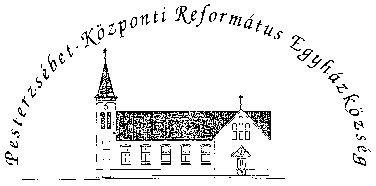 Pesterzsébet-Központi Református Egyházközség1204 Budapest, Ady E. u. 81.Tel/Fax: 283-0029www.pkre.hu   1893-2020